				Проект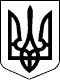 УКРАЇНАЧЕЧЕЛЬНИЦЬКА РАЙОННА РАДАВІННИЦЬКОЇ ОБЛАСТІРІШЕННЯ       вересня 2016 року  	                                          7 позачергова сесія 7 скликанняПро внесення змін до рішення 2 сесії районної ради7 скликання від 18.12.2015 року № 8«Про районний бюджет на 2016 рік»	Відповідно до пункту 17 частини 1 статті 43 закону України «Про місцеве самоврядування в Україні»,статей 14,23,78 Бюджетного кодексу України та в зв’язку із прийняттям Верховною Радою України Закону України «Про Державний бюджет на 2016 рік», Закону України «Про внесення змін до Податкового кодексу України та деяких законодавчих актів України щодо забезпечення збалансованості бюджетних надходжень у 2016 році», Закону України «Про внесення змін до Бюджетного кодексу України»,  враховуючи  клопотання  районної державної адміністрації, висновки постійної комісії районної ради з питань бюджету та комунальної власності, районна рада ВИРІШИЛА:	1. Внести до рішення 2 сесії районної ради 7 скликання від 18 грудня  2015 року № 8  «Про районний бюджет на 2016 рік» такі зміни:1) Збільшити доходи загального фонду районного бюджету на          453450 грн, в т.ч.:- за ККД  11010100 «Податок на доходи фізичних осіб, що сплачується податковими агентами із доходів платника у вигляд заробітної плати» на суму 253450 грн;- за ККД 11010400 «Податок на доходи фізичних осіб, що сплачується податковими агентами, із  доходів платника податку інших ніж заробітна плата» на суму 200000 грн.         2)  Збільшити доходи за  ККД 41035000 «Інші субвенції» на суму       61400 грн за рахунок коштів, переданих із загального фонду сільських бюджетів до районного бюджету згідно із затвердженими угодами з районною радою.         3) Збільшити видатки загального фонду районного бюджету на суму         514850 грн, в т.ч. за головними розпорядниками коштів:	а) Чечельницька районна державна адміністрація на загальну суму         476450 грн, в т.ч.:    	за  КТКВК 080101 «Лікарні» на суму 107450 грн, в т.ч.- заробітна плата 87450 грн;- на придбання медикаментів  в сумі 20000 грн (субвенція з Вербського та Любомирського сільських бюджетів);за КТКВК 080800 «Центри первинної медичної (медико-санітарної) допомоги» 269000 грн, в т.ч.:- заробітна плата та нарахування на оплату праці 66000 грн;- придбання пільгових медикаментів 70000 грн, а саме: учасникам АТО  20000 грн, на цукрознижуючі препарати 20000 грн, дітям-інвалідам  30000 грн;- на ремонт приміщення Чечельницького МП 120000 грн;- заміна вікон та дверей у Любомирському фельдшерсько-акушерському пункті 13000 грн;  	за КТКВК 120201 «Періодичні видання (газети та журнали)» на суму 100000 грн на виконання районної комплексної програми забезпечення розвитку і надання інформаційних послуг населенню району на 2016-2017 роки;          б) Фінансове управління за КТКВК 250380 «Інша субвенція» на суму 10000 грн для лікування дитини в інфекційному відділенні обласної дитячої лікарні;         в) Відділ освіти РДА на суму 28400 грн, в т.ч.:          за  КТКВК 070201 «Загальноосвітні школи» – 18400 грн, в т.ч.: - придбання інвентарю для КЗ «Ольгопільська СЗШ І-ІІІ ст.» - 5000 грн;- харчування дітей  в КЗ «Любомирський НВК І-ІІ ст.» - 13400 грн. 	За КТКВК 070401 «Позашкільні заклади освіти» - 10000 грн для поточного ремонту із заміною вікон у  Чечельницькій станції юних натуралістів с.Ольгопіль.          2. Фінансування видатків, зазначених пунктом 1.3)   провести за рахунок внесення змін до доходів загального  фонду районного бюджету на суму  514850 грн (в тому числі за рахунок субвенції з сільських бюджетів - 61400грн).3.Здійснити перерозподіл видатків загального фонду районного бюджету, зменшивши видатки за   КТКВК 250102 «Резервний фонд» на суму 156780 грн та за КТКВК 250404 «Інші видатки» на суму 131092 грн та, відповідно, збільшити за головними розпорядниками за тимчасовою та економічною класифікацією видатків бюджету:         а) Чечельницька районна державна адміністрація за КТКВК 080101 «Лікарні» на суму 196522 грн (заробітна плата та нарахування на оплату праці); 	б) Управління праці та соціального захисту населення Чечельницької райдержадміністрації на загальну суму  27900  грн, в т.ч.:  	за КТКВК 250404 «Інші видатки» на виконання районної Комплексної програми соціальної підтримки сімей учасників антитерористичної операції, військовослужбовців, поранених учасників АТО та вшанування пам’яті загиблих на 2015-2016 роки, на придбання дров учасникам АТО на суму    20300 грн;за КТКВК 091205 «Виплати грошової компенсації фізичним особам, які надають соціальні послуги громадянам похилого віку, інвалідам, дітям-інвалідам, хворим, які не здатні до самообслуговування і потребують сторонньої допомоги» в  сумі 7600 грн;          в) Фінансове управління Чечельницької райдержадміністрації на загальну суму 63450 грн, в т.ч.:	за КТКВК 250380 «Інша субвенція» в сумі 63450 грн, в т.ч.:- субвенція, що передається з районного бюджету до обласного бюджету  відповідно до Регіональної програми «Власний дім» на суму 20000 грн;-  субвенція, що передається з районного бюджету до обласного бюджету на співфінансування придбання для Вінницького обласного клінічного онкологічного диспансеру джерела іонізуючого випромінювання в гамма-терапевтичному апараті Со 60-F в сумі 43450 грн.    	4. Здійснити перерозподіл видатків  спеціального фонду районного бюджету, зменшивши видатки за КТКВК 070201 «Загальноосвітні школи»  на суму 198700 грн та, відповідно, збільшити видатки за головними розпорядниками та за тимчасовою та економічно класифікацією видатків бюджету, в т.ч.:         а) відділ освіти Чечельницької райдержадміністрації  - 130000 грн:	за КТКВК 070201 «Загальноосвітні школи» для придбання комп’ютерного класу в КЗ «Ольгопільська ЗОШ І-ІІІст.» - 100000 грн;  	за КТКВК 150122 «Інвестиційні проекти» фінансова участь у реалізації інвестиційних проектів, співфінансування заходів щодо соціально-економічного розвитку територій в сумі 30000 грн; б) Чечельницька райдержадміністрація за КТКВК 080800 «Центри первинної медичної (медико-санітарної) допомоги» на суму 68700 грн для придбання термографа контактного цифрового.	5. Здійснити перерозподіл видатків:	- за головним розпорядником коштів Чечельницька районна державна адміністрація, зменшивши видатки загального фонду за КТКВК 080800 «Центри первинної медичної (медико-санітарної) допомоги» на суму 13000 грн та, відповідно, збільшити видатки спеціального фонду на цю ж суму для придбання предметів довгострокового користування;	- за головним розпорядником коштів Управління праці та соціального захисту населення, зменшивши видатки загального фонду за КТКВК 250404 «Інші видатки»  в сумі 35990 грн та, відповідно, збільшити видатки спеціального фонду на цю ж суму для оплати за встановлені шафи-купе.   	6. Здійснити перерозподіл видатків за головним розпорядником коштів Відділ культури та туризму Чечельницької ра	йдержадміністрації за КТКВК 110502 «Інші культурно-освітні заклади та заходи», зменшивши видатки спеціального фонду на суму 30000 грн та, відповідно, збільшивши видатки загального фонду на цю ж суму.   	7. Здійснити перерозподіл видатків між спеціальним та загальним фондом районного бюджету та за головними розпорядниками коштів районного бюджету, а саме:- зменшити видатки за КТКВК 070201 «Загальноосвітні школи» на суму 236028 грн та, відповідно, збільшити за КТКВК 080101 «Лікарні» (заробітна плата та нарахування на оплату праці) на цю ж суму.    	8. Внести зміни до п.1.5.а рішення сесії районної ради  № 101 від 15.07.2016 року, а саме, змінити цілі, на які будуть використано кошти залишку коштів освітньої субвенції, що склався станом на 01.01.2016 року: 	- для завершення поточного ремонту водовідвідної системи у  КЗ «Чечельницька ЗОШ І-ІІІ ст. № 1» 87564грн;- для завершення поточного ремонту системи опалення у КЗ «Чечельницька ЗОШ І-ІІІ ст. № 2» -  40000 грн;                  - для поточного ремонту із заміною вікон у  КЗ «Червоногребельська ЗОШ І-ІІІ» - 47000 грн;- для поточного ремонту із заміною вікон у  КЗ «Вербська ЗОШ І-ІІІ ст.» - 78000грн;- зменшити видатки  за КТКВК 070201 «Загальноосвітні школи» на суму 96798 грн та, відповідно, збільшити за КТКВК 250404 «Інші видатки» відповідно до програми соціально-економічного розвитку Чечельницького району на 2016 рік для співфінансування проекту розвитку територіальних громад-переможців в рамках міжнародних грантових проектів ЄС ПРООН «Енергозберігаючі заходи» на проведення капітального ремонту КЗ «Стратіївський НВК І-ІІІ ст.» - 96798 грн громадській організації «Живильне джерело Стратіївки».    	9. Установити профіцит загального фонду районного бюджету в сумі 13000   грн, напрямком якого визначити передачу коштів із загального фонду до бюджету розвитку (спеціального фонду) (додаток 2).   	10. Установити дефіцит спеціального фонду районного бюджету  в сумі       13000 грн, джерелом покриття якого визначити передачу коштів загального фонду до бюджету розвитку (спеціального фонду) (додаток 2).   	11. Установити профіцит спеціального фонду районного бюджету в сумі 426028    грн, напрямком якого визначити передачу коштів із загального фонду до бюджету розвитку (спеціального фонду) (додаток 2).   	12. Установити дефіцит загального фонду районного бюджету  в сумі       426028 грн, джерелом покриття якого визначити передачу коштів загального фонду до бюджету розвитку (спеціального фонду) (додаток 2).  	  13. Затвердити зміни до рішення 2 сесії районної ради 7 скликання від      18 грудня 2015 року № 8 «Про районний бюджет на 2016 рік», внесені розпорядженням голови районної державної адміністрації  за погодженням з постійною комісією районної ради з питань бюджету та комунальної власності:         1) від 16  серпня  2016  року № 273 «Про внесення змін до районного бюджету на 2016 рік, а саме: зарахування до районного бюджету іншої субвенції  з  сільських та селищного бюджетів для:- придбання професійної сцени для районного Будинку культури для відзначення святкових заходів. Головними  розпорядниками  даних коштів  є відділ культури та туризму  Чечельницької райдержадміністрації за КТКВК 110204 в сумі  139360 грн; - придбання предметів, матеріалів, обладнання та інвентарю для КЗ «Демівська СЗШ І-ІІІ ст.» в сумі 7000 грн. Головним розпорядником коштів є відділ освіти Чечельницької райдержадміністрації;- здійснити перерозподіл видатків за головними розпорядниками коштів –зменшити видатки по Чечельницькій райдержадміністрації на 90360 грн за КФК 250404 та збільшити видатки по відділу культури і туризму Чечельницької райдержадміністрації за КФК 110204 на суму 90360 грн;         2) від 13 вересня 2016 року № 297 «Про внесення змін до районного бюджету на 2016 рік», а саме:- зарахування до районного бюджету міжбюджетного трансферту у вигляді іншої субвенції з обласного бюджету в сумі 8396 грн. Головний розпорядник даних коштів  Управління праці та соціального захисту населення райдержадміністрації за  КТКВК 170102;         3) від 20 вересня 2016 року № ____ «Про внесення змін до районного бюджету на 2016 рік»,  а саме:- зарахування до районного бюджету міжбюджетного трансферту у вигляді іншої   субвенції з обласного бюджету до загального  фонду районного бюджету в сумі  49403,55 грн, до спеціального фонду районного бюджету 35288,25 грн, згідно розпорядження голови обласної державної адміністрації від 15.09.2016 року № 660, передбаченої для розподілу переможцям тринадцятого обласного конкурсу проектів розвитку територіальних громад, в т.ч. проект «Обладнане сміттєзвалище - гарант екологічної безпеки мешканців селища» смт Чечельник - 49403,55 грн  та «Ігровий спортивний майданчик – шлях до здорового розвитку дітей в ДНЗ «Подоляночка» с. Рогізка -      35288,25 грн.   	14. Фінансовому управлінню районної державної адміністрації  (Решетник Н.О.) внести зміни до районного бюджету на 2016 рік згідно з п.1,2,3,4  (додатки 1,2,3,4,5,6 до цього рішення).  	15. Контроль за виконанням цього рішення покласти на постійну комісію районної ради з питань бюджету та комунальної власності (Савчук В.В.).Голова районної ради                                                              С.В. П’яніщук                                                                                   Решетник Н.О.Савчук В.В.Катрага Л.П.Кривіцька І.О.Лисенко Г.М.Крук Н.А.